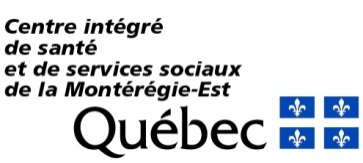 Administration – Enregistrement 	Direction de l’enseignement universitaire et de la rechercheFORMULAIRE DE DÉCLARATION ET D’ENGAGEMENTSection 1 – Identification Section 2 – Déclaration des antécédents judiciaires (18 ans et plus seulement)Section 3 – Engagement Je CONFIRME être adéquatement protégé contre la COVID-19 ET m’engage, pour toute la durée de mon stage, à prendre toutes les précautions nécessaires afin d’éviter tout risque de propagation de la COVID-19.Formulaire de déclaration et d’engagement – révisé le 2021-02-19	Page 1 sur 2Section 4 – Confidentialité Section 5 – Convention d’identification Section 6 – Recrutement Section 7 – Déclaration d’intérêtsSection 8 – Déclaration du candidatFormulaire de déclaration et d’engagement – révisé le 2021-02-19	Page 2 sur 2Nom PrénomPrénomF  M Adresse Ville Code postalCode postalCode postalTéléphone CellulaireCellulaireCellulaireCourrielDate de naissance (aaaa-mm-jj)Date de naissance (aaaa-mm-jj)Date de naissance (aaaa-mm-jj)Date de naissance (aaaa-mm-jj)Programme d’étudesPersonne à contacter en cas d’urgence ainsi que son numéro de téléphonePersonne à contacter en cas d’urgence ainsi que son numéro de téléphonePersonne à contacter en cas d’urgence ainsi que son numéro de téléphonePersonne à contacter en cas d’urgence ainsi que son numéro de téléphonePersonne à contacter en cas d’urgence ainsi que son numéro de téléphoneLe candidat (désigné ci-après « le déclarant ») doit déclarer s’il a des antécédents judiciaires au Canada ou à l’étranger, sauf s’il a obtenu pardon.L’établissement ne peut prendre en considération que les antécédents judiciaires qui ont un lien direct avec les fonctions ou avec la profession à exercer ou exercée au sein de l’établissement.Je m’engage à déclarer tout changement relatif à mes antécédents judiciaires dans les 10 jours de leur occurrence.J’autorise à ce qu’un représentant de l’établissement vérifie mes antécédents judiciaires, c’est-à-dire toute condamnation pénale ou criminelle au Canada ou à l’étranger, toute ordonnance judiciaire subsistant au Canada ou à l’étranger ou toute accusation pénale ou criminelle pendante au Canada ou à l’étranger. J’autorise également à ce que l’établissement communique et reçoive tous les renseignements nécessaires à la vérification de ma déclaration des antécédents judiciaires, tant par un corps policier local ou tout autre moyen mis à la disposition de l’établissement. Possédez-vous un dossier d’antécédents judiciaires?Le candidat (désigné ci-après « le déclarant ») doit déclarer s’il a des antécédents judiciaires au Canada ou à l’étranger, sauf s’il a obtenu pardon.L’établissement ne peut prendre en considération que les antécédents judiciaires qui ont un lien direct avec les fonctions ou avec la profession à exercer ou exercée au sein de l’établissement.Je m’engage à déclarer tout changement relatif à mes antécédents judiciaires dans les 10 jours de leur occurrence.J’autorise à ce qu’un représentant de l’établissement vérifie mes antécédents judiciaires, c’est-à-dire toute condamnation pénale ou criminelle au Canada ou à l’étranger, toute ordonnance judiciaire subsistant au Canada ou à l’étranger ou toute accusation pénale ou criminelle pendante au Canada ou à l’étranger. J’autorise également à ce que l’établissement communique et reçoive tous les renseignements nécessaires à la vérification de ma déclaration des antécédents judiciaires, tant par un corps policier local ou tout autre moyen mis à la disposition de l’établissement. Possédez-vous un dossier d’antécédents judiciaires?Le candidat (désigné ci-après « le déclarant ») doit déclarer s’il a des antécédents judiciaires au Canada ou à l’étranger, sauf s’il a obtenu pardon.L’établissement ne peut prendre en considération que les antécédents judiciaires qui ont un lien direct avec les fonctions ou avec la profession à exercer ou exercée au sein de l’établissement.Je m’engage à déclarer tout changement relatif à mes antécédents judiciaires dans les 10 jours de leur occurrence.J’autorise à ce qu’un représentant de l’établissement vérifie mes antécédents judiciaires, c’est-à-dire toute condamnation pénale ou criminelle au Canada ou à l’étranger, toute ordonnance judiciaire subsistant au Canada ou à l’étranger ou toute accusation pénale ou criminelle pendante au Canada ou à l’étranger. J’autorise également à ce que l’établissement communique et reçoive tous les renseignements nécessaires à la vérification de ma déclaration des antécédents judiciaires, tant par un corps policier local ou tout autre moyen mis à la disposition de l’établissement. Possédez-vous un dossier d’antécédents judiciaires?Le candidat (désigné ci-après « le déclarant ») doit déclarer s’il a des antécédents judiciaires au Canada ou à l’étranger, sauf s’il a obtenu pardon.L’établissement ne peut prendre en considération que les antécédents judiciaires qui ont un lien direct avec les fonctions ou avec la profession à exercer ou exercée au sein de l’établissement.Je m’engage à déclarer tout changement relatif à mes antécédents judiciaires dans les 10 jours de leur occurrence.J’autorise à ce qu’un représentant de l’établissement vérifie mes antécédents judiciaires, c’est-à-dire toute condamnation pénale ou criminelle au Canada ou à l’étranger, toute ordonnance judiciaire subsistant au Canada ou à l’étranger ou toute accusation pénale ou criminelle pendante au Canada ou à l’étranger. J’autorise également à ce que l’établissement communique et reçoive tous les renseignements nécessaires à la vérification de ma déclaration des antécédents judiciaires, tant par un corps policier local ou tout autre moyen mis à la disposition de l’établissement. Possédez-vous un dossier d’antécédents judiciaires?Le candidat (désigné ci-après « le déclarant ») doit déclarer s’il a des antécédents judiciaires au Canada ou à l’étranger, sauf s’il a obtenu pardon.L’établissement ne peut prendre en considération que les antécédents judiciaires qui ont un lien direct avec les fonctions ou avec la profession à exercer ou exercée au sein de l’établissement.Je m’engage à déclarer tout changement relatif à mes antécédents judiciaires dans les 10 jours de leur occurrence.J’autorise à ce qu’un représentant de l’établissement vérifie mes antécédents judiciaires, c’est-à-dire toute condamnation pénale ou criminelle au Canada ou à l’étranger, toute ordonnance judiciaire subsistant au Canada ou à l’étranger ou toute accusation pénale ou criminelle pendante au Canada ou à l’étranger. J’autorise également à ce que l’établissement communique et reçoive tous les renseignements nécessaires à la vérification de ma déclaration des antécédents judiciaires, tant par un corps policier local ou tout autre moyen mis à la disposition de l’établissement. Possédez-vous un dossier d’antécédents judiciaires? Non (passez à la section 3) Non (passez à la section 3) Non (passez à la section 3) Oui (veuillez cocher et préciser ci-dessous) Oui (veuillez cocher et préciser ci-dessous) Une déclaration de culpabilité pour une infraction criminelle ou pénale commise au Canada ou à l’étranger, sauf si un pardon a été obtenu pour cette infraction Une déclaration de culpabilité pour une infraction criminelle ou pénale commise au Canada ou à l’étranger, sauf si un pardon a été obtenu pour cette infraction Une déclaration de culpabilité pour une infraction criminelle ou pénale commise au Canada ou à l’étranger, sauf si un pardon a été obtenu pour cette infraction Une déclaration de culpabilité pour une infraction criminelle ou pénale commise au Canada ou à l’étranger, sauf si un pardon a été obtenu pour cette infractionNature de l’infractionDate de la décision de culpabilitéDate de la décision de culpabilitéLieu de l’infraction et, le cas échéant, du tribunal Une accusation encore pendante pour une infraction criminelle ou pénale commise au Canada ou à l’étranger Une accusation encore pendante pour une infraction criminelle ou pénale commise au Canada ou à l’étranger Une accusation encore pendante pour une infraction criminelle ou pénale commise au Canada ou à l’étranger Une accusation encore pendante pour une infraction criminelle ou pénale commise au Canada ou à l’étrangerNature de l’infractionDate de l’infractionDate de l’infractionLieu de l’infraction et, le cas échéant, du tribunal Une ordonnance judiciaire subsistant au Canada ou à l’étranger Une ordonnance judiciaire subsistant au Canada ou à l’étranger Une ordonnance judiciaire subsistant au Canada ou à l’étranger Une ordonnance judiciaire subsistant au Canada ou à l’étrangerNature de l’ordonnanceDate de l’ordonnanceDate de l’ordonnanceLieu de l’ordonnanceJe CONFIRME avoir été informé(e) de l’obligation de respecter la confidentialité de toutes les informations que je pourrai voir, entendre ou recueillir dans le cadre de mes fonctions ; Je m’engage à : Respecter les cadres légaux régissant la protection des renseignements personnels et à ne pas divulguer à qui que ce soit et à n’utiliser d’aucune manière, sauf celle prescrite par mes fonctions, les renseignements de nature confidentielle que j’obtiendrai dans l’exécution de mes fonctions, ainsi qu’à limiter la consultation de renseignements confidentiels aux seules fins d’accomplissement de mes fonctions ;Prendre connaissance et à respecter les politiques, directives, procédures, codes et guides en lien avec la sécurité de l’information et à appliquer leurs lignes de conduite dans le but de préserver la sécurité, l’intégrité et la confidentialité de l’information ;Appliquer les bonnes pratiques en matière de sécurité de l’information afin de préserver la confidentialité des informations, lors de sa collecte, son utilisation (ex. : ne pas divulguer ses codes d’accès et mots de passe), sa communication, sa conservation et sa destruction ;Informer mon supérieur immédiat de tout incident susceptible de compromettre la sécurité, l’intégrité et la confidentialité de l’information ;Disposer de tous les documents confidentiels de façon sécuritaire par déchiquetage ou par le dépôt dans les boîtes prévues à cet effet ;Je comprends que : Le CISSS de la Montérégie-Est peut exercer une surveillance des systèmes d’information, par un système de journalisation qui permet de visualiser l’historique des accès aux données que je consulte ;Les règles éthiques, déontologiques, de confidentialité et de loyauté qui encadrent mon travail sont les mêmes sur les médias sociaux et à l’extérieur de l’établissement ;J’ai l’obligation de respecter cet engagement et je suis passible de sanctions si je manque à l’une des obligations ci-dessus mentionnées ;Cette déclaration d’engagement est valable durant et après la cessation de mes activités au CISSS de la Montérégie-Est.Je reconnais l’importance d’être identifié(e) par les usagers du CISSS de la Montérégie-Est. C’est pourquoi je m’engage à porter ma carte d’identification personnelle en tout temps lorsque je suis en stage.Souhaiteriez-vous travailler au CISSS de la Montérégie-Est ?Souhaiteriez-vous travailler au CISSS de la Montérégie-Est ?Souhaiteriez-vous travailler au CISSS de la Montérégie-Est ?Souhaiteriez-vous travailler au CISSS de la Montérégie-Est ?Souhaiteriez-vous travailler au CISSS de la Montérégie-Est ?Souhaiteriez-vous travailler au CISSS de la Montérégie-Est ?Souhaiteriez-vous travailler au CISSS de la Montérégie-Est ? Pendant vos études Pendant vos études Pendant vos études Comme emploi d’été Comme emploi d’été À la fin de vos études À la fin de vos étudesStage final : Oui Non NonDate prévue de diplomation :Date prévue de diplomation : J’autorise la Direction des ressources humaines de l’établissement à communiquer avec moi J’autorise la Direction des ressources humaines de l’établissement à communiquer avec moi J’autorise la Direction des ressources humaines de l’établissement à communiquer avec moi J’autorise la Direction des ressources humaines de l’établissement à communiquer avec moi J’autorise la Direction des ressources humaines de l’établissement à communiquer avec moi J’autorise la Direction des ressources humaines de l’établissement à communiquer avec moi J’autorise la Direction des ressources humaines de l’établissement à communiquer avec moiVeuillez lire attentivement les énoncés suivants :Déclarer des intérêts est le fait de reconnaître avoir des intérêts dans une entreprise, ou toutes activités susceptibles de placer la personne en situation de conflit entre son intérêt personnel ou celui de l’un de ses proches et celui de l’établissement :Conséquemment, je, soussigné(e)                                    (en lettres moulées), déclare par la présente Ne pas avoir de conflit d’intérêts tels que décrits.        Je suis en conflit d’intérêts, car : Moi ou un de mes proches est impliqués dans une organisation avec qui le CISSS de la Montérégie-Est entretient des liens d’affaires ou pourrait en entretenir ;Les liens d’affaires sont susceptibles de me placer en situation de conflit d’intérêts ;Si ma situation change en cours d’emploi, cette même obligation de déclaration des intérêts s’applique.Le cas échéant, je confirme déclarer le(s) intérêt(s) suivant(s) :  Je certifie que les renseignements donnés sont complets et exacts. Je comprends qu’une fausse déclaration ayant trait aux antécédents ou tout refus de remplir la déclaration en partie ou en totalité peut entrainer le rejet de ma candidature. Je m’engage au respect de la confidentialité et à la convention d’identification.Je certifie que les renseignements donnés sont complets et exacts. Je comprends qu’une fausse déclaration ayant trait aux antécédents ou tout refus de remplir la déclaration en partie ou en totalité peut entrainer le rejet de ma candidature. Je m’engage au respect de la confidentialité et à la convention d’identification.Je certifie que les renseignements donnés sont complets et exacts. Je comprends qu’une fausse déclaration ayant trait aux antécédents ou tout refus de remplir la déclaration en partie ou en totalité peut entrainer le rejet de ma candidature. Je m’engage au respect de la confidentialité et à la convention d’identification.Je certifie que les renseignements donnés sont complets et exacts. Je comprends qu’une fausse déclaration ayant trait aux antécédents ou tout refus de remplir la déclaration en partie ou en totalité peut entrainer le rejet de ma candidature. Je m’engage au respect de la confidentialité et à la convention d’identification.Nom en lettres mouléesSignature manuscriteDate du jour :aaaa-mm-jjNote : Pour retourner ce formulaire avec signature manuscrite obligatoire, vous en faites une copie, vous le signez, vous le numérisez et ainsi, vous pouvez nous le retourner. Seuls les formulaires dûment remplis donnent lieu à l’ouverture d’un dossier. Retourner le formulaire par courriel à : deur.stages.cisssme16@ssss.gouv.qc.caNote : Pour retourner ce formulaire avec signature manuscrite obligatoire, vous en faites une copie, vous le signez, vous le numérisez et ainsi, vous pouvez nous le retourner. Seuls les formulaires dûment remplis donnent lieu à l’ouverture d’un dossier. Retourner le formulaire par courriel à : deur.stages.cisssme16@ssss.gouv.qc.caNote : Pour retourner ce formulaire avec signature manuscrite obligatoire, vous en faites une copie, vous le signez, vous le numérisez et ainsi, vous pouvez nous le retourner. Seuls les formulaires dûment remplis donnent lieu à l’ouverture d’un dossier. Retourner le formulaire par courriel à : deur.stages.cisssme16@ssss.gouv.qc.caNote : Pour retourner ce formulaire avec signature manuscrite obligatoire, vous en faites une copie, vous le signez, vous le numérisez et ainsi, vous pouvez nous le retourner. Seuls les formulaires dûment remplis donnent lieu à l’ouverture d’un dossier. Retourner le formulaire par courriel à : deur.stages.cisssme16@ssss.gouv.qc.ca